Cartes de positions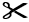 Au-dessusEn dessousÀ côté deDerrièreDevantSur